KHUNG MA TRẬN ĐỀ KIỂM TRA BẢNG ĐẶC TẢ ĐỀ KIỂM TRAĐỀ:Trắc nghiệm: (7 điểm) Em hãy khoanh tròn vào đáp án đúng nhất Câu 1. Ô chứa một công thức được bắt đầu bằng dấu gì?#				B. @			C. %				D. =Câu 2. Kí hiệu các phép toán số học trong Excel nào đúng?Cộng (+), trừ (-), nhân (*), chia(:)			B. Cộng (+), trừ (-), nhân (*), chia(/)C. Cộng (+), trừ (-), nhân (×), chia(/)			D. Cộng (+), trừ (-), nhân (×), chia(:)Câu 3. Sau khi đánh dấu chọn một ô hoặc một khối ô, trỏ chuột vào điểm góc dưới bên phải, con trỏ chuột sẽ có hình dấu cộng (+), gọi là tay nắm. Kéo thả chuột từ điểm này sẽ thực hiện được điều gì?	A. Sẽ không điền dữ liệu tự động cho một dãy ô liền kề.    	B. Sẽ copy các nội dung khác vào ô tiếp theo.	C. Sẽ điền dữ liệu tự động cho một dãy ô liền kề.	     	D. Sẽ di chuyển các nội dung khác vào ô tiếp theo.Câu 4. Cách viết công thức trong ô tính trong MS Excel nào sau đây không đúng? A. =16×2 + 3^2						B. =15 + 5*2 + 10/5C. =10 – 5 + 30/10						D. =8/4 + 3^3 + 2*2Câu 5. Danh sách đầu vào của các hàm có thể là gì?Dãy số liệu trực tiếp					B. Địa chỉ một ôC. Dãy địa chỉ ô, khối ô					D. Tất cả các đáp án trên.Câu 6. Hàm SUM dùng để:A. Tính tổng							B. Tính trung bình cộngC. Xác định giá trị lớn nhất					D. Xác định giá trị nhỏ nhấtCâu 7. Danh sách đầu vào được đặt vào cặp dấu gì?Dấu nháy đơn						B. Dấu ngoặc đơn.	C. Dấu nháy kép						D. Dấu mở ngoặc nhọnCâu 8. Tên gọi chung cho các hàm nhận đầu vào là một dãy nhiều số, cho kết quả đầu ra  là một số được gọi là gì?A. Hàm tính trung bình.					B. Hàm tính tổng.C. Hàm gộp.							D. Hàm xác định giá trị lớn nhất.Câu 9. Nút lệnh này  dùng để làm gì?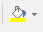 A. Tô chữ đậm						B. Tô màu nền cho ô tính.C. Tô màu chữ						D. Tô viền bảng tínhCâu 10. Chọn phát biểu đúng?Có thể điều chỉnh độ rộng của cột, không điều chỉnh được chiều cao của hàng.Có thể điều chỉnh chiều cao của hàng, không điều chỉnh được độ rộng của cột.Có thể điều chỉnh độ rộng của cột và chiều cao của hàng.Không thể điều chỉnh độ rộng của cột và chiều cao của hàng.Câu 11. Để thực hiện lệnh in ta dùng tổ hợp phím gì?Ctrl + E		B. Ctrl + G			C. Ctrl + P		D. Ctrl + HCâu 12. Đối với các dữ liệu dài để tự động ngắt xuống dòng thì sau khi chọn ô có dữ liệu  cần nháy chuột vào lệnh nào?A. 				B. 				C. 	D. 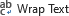 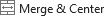 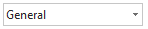 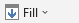 Câu 13. Trang tiêu đề là gì?Là trang thứ hai của bài trình chiếu.Là trang thứ ba của bài trình chiếu.Là trang đầu tiên của bài trình chiếu, có tên bài trình bày và tác giả.Là trang thứ tư của bài trình chiếu.Câu 14. Để điều chỉnh màu nền cho trang chiếu, em cần nháy chuột phải vào trang chiếu được chọn ở cột bên trái, sau đó chọn lệnh: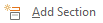 A. 				B. 				C. 			D. 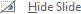 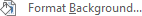 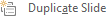 B. Tự luận (3 điểm)Câu 1. (1.0 điểm) Đánh dấu X vào ô Đúng/Sai tương ứng với mỗi phát biểu dưới đây:Câu 2. (1,0 điểm) Em hãy nêu các bước theo thứ tự để tạo một bài trình chiếu?Câu 3. (1 điểm) Giả sử các ô, khối ô đều chứa số. Điền cụm từ thích hợp vào chỗ chấm (…) trong các câu sau đây sao cho đúng.Kết quả tính AVERAGE(A1:A4) là…Kết quả tính MAX(A1,A3,A5,A7) là…Kết quả tính SUM(A1:A4,B2) là…ĐÁP ÁN VÀ HƯỚNG DẪN CHẤMA. Trắc nghiệm: (7 điểm) Mỗi câu đúng tương ứng với 0.5 điểm.B. Tự luận: (3 điểm)UBND HUYỆN AN LÃOTRƯỜNG THCS THÁI SƠNĐỀ KIỂM TRA GIỮA HỌC KÌ II - NĂM HỌC 2023-2024MÔN TIN HỌC LỚP 7Thời gian: 45 phút Cấp độ Chủ đềNhận biếtNhận biếtThông hiểuThông hiểuVận dụngVận dụngVận dụngVận dụngCộngCấp độ Chủ đềNhận biếtNhận biếtThông hiểuThông hiểuCấp độ thấpCấp độ thấpCấp độ caoCấp độ caoCộngCấp độ Chủ đềTNK QTLTNKQTLTNKQTLTNK QTLCộngBài 7. Công  thức tính toán dùng địa chỉ các ô dữ liệuNhận biết qui tắc nhập công thức. HS nắm được các pháp toán số học Nhận biết qui tắc nhập công thức. HS nắm được các pháp toán số học Biết được Excel có thể tự động điền công thức theo mẫu.Biết được Excel có thể tự động điền công thức theo mẫu.Số câu224Số điểm1.01.020Tỉ lệ (%)101020Bài 8. Sử dụng một số hàm có sẵn- Biết được Excel có sẵn nhiều hàm xử lí dữ liệu- Biết được tham số trong công thức- Biết được Excel có sẵn nhiều hàm xử lí dữ liệu- Biết được tham số trong công thức- Biết cách thức chung để nhập đầu vào, sử dụng hàm số trong công thức..- Biết cách thức chung để nhập đầu vào, sử dụng hàm số trong công thức.. Sử dụng các hàm để tính toán  Sử dụng các hàm để tính toán Số câu2214Số điểm1.01.01.03.0Tỉ lệ (%)10101030Bài 9. Định  dạng trang tính và inHS biết được cách định dạng dữ liệu cho trang tính - HS biết được thao tác thực hiện lệnh in dữ liệu trên trang tính. HS biết được cách định dạng dữ liệu cho trang tính - HS biết được thao tác thực hiện lệnh in dữ liệu trên trang tính. - Hs hiểu được  các lệnh trong  điều chỉnh hàng, cột trong trình bày thông tin ở dạng bảng.- Hs hiểu được  các lệnh trong  điều chỉnh hàng, cột trong trình bày thông tin ở dạng bảng.HS thực hiện được thao tác trình bày dữ liệu trong bảng tínhHS thực hiện được thao tác trình bày dữ liệu trong bảng tínhSố câu2114Số điểm1.00.51.02.5Tỉ lệ (%)1051025Bài 10. Thực    hành tổng hợpHS biết  được một số chức năng cơ bản của bảng tính.HS biết  được một số chức năng cơ bản của bảng tính.Số câu11Số điểm0.50.5Tỉ lệ (%)55Bài 12. Tạo bài trình chiếuHS biết được  các thành phần của trang trình chiếuHS biết được  các thành phần của trang trình chiếuHS nắm được qui trình các bước tạo bài trình chiếuHS nắm được qui trình các bước tạo bài trình chiếuSố câu112Số điểm0.51.01.5Tỉ lệ (%)51015Bài 13. Thực       hành  định dạng trang      chiếu HS biết điều chỉnh màu nền ở các trang chiếuHS biết điều chỉnh màu nền ở các trang chiếuSố câu11Số điểm0.50.5Tỉ lệ (%)55Tổng số câu7252117Tổng số điểm3.51.02.52.01.010Tỉ lệ (%)4545252530303030100TTChương/Chủ đềNội dung/Đơn vị kiến thứcMức độ đánh giáSố câu hỏi theo mức độ nhận thứcSố câu hỏi theo mức độ nhận thứcSố câu hỏi theo mức độ nhận thứcSố câu hỏi theo mức độ nhận thứcTTChương/Chủ đềNội dung/Đơn vị kiến thứcMức độ đánh giáNhận biếtThông hiểuVận dụngVận dụng cao1Chủ đề E: Ứng dụng tin học  Bài 7. Công  thức tính toán dùng địa chỉ các ô dữ liệuNhận biết- Nhận biết qui tắc nhập công thức. (Câu 1)HS nắm được các pháp toán số học. (Câu 2)Thông hiểuBiết được Excel có thể tự động điền công thức theo mẫu. (Câu 3, Câu 4)2TN2TN1Chủ đề E: Ứng dụng tin học  Bài 8. Sử dụng một số hàm có sẵnNhận biết- Biết được Excel có sẵn nhiều hàm xử lí dữ liệu. (Câu 6)- Biết được tham số trong công thức (Câu 5)Thông hiểu- Biết cách thức chung để nhập đầu vào, sử dụng hàm số trong công thức (Câu 7, Câu 58)Vận dụngSử dụng các hàm để tính toán. (Câu 4)2TN2TN1TL1Chủ đề E: Ứng dụng tin học  Bài 9. Định  dạng trang tính và inNhận biết- HS biết được cách định dạng dữ liệu cho trang tính. (Câu 9) - HS biết được thao tác thực hiện lệnh in dữ liệu trên trang tính. (Câu 11)Thông hiểuHs hiểu được  các lệnh trong  điều chỉnh hàng, cột trong trình bày thông tin ở dạng bảng. (Câu 10)Vận dụngHS thực hiện được thao tác trình bày dữ liệu trong bảng tính (Câu 1)2TN1TN1TL1Chủ đề E: Ứng dụng tin học  Bài 10. Thực    hành tổng hợpNhận biết: HS biết  được một số chức năng cơ bản của bảng tính. (Câu 12)1TN1Chủ đề E: Ứng dụng tin học  Bài 12. Tạo bài trình        chiếu Nhận biết: HS biết được  các thành phần của trang trình chiếu. (Câu 13)Vận dụng: HS nắm được qui trình các bước tạo bài trình chiếu. (Câu 2)1TN1TL1Chủ đề E: Ứng dụng tin học  Bài 13. Thực       hành  định dạng trang      chiếuNhận biết: HS biết điều chỉnh màu nền ở các trang chiếu. (Câu 14)1TNTổngTổngTổng8TN6 TN3 TLTỉ lệ %Tỉ lệ %Tỉ lệ %40%30%30%Tỉ lệ chungTỉ lệ chungTỉ lệ chung70%70%30%30%Phát biểuĐúngSai1) Có thể chọn kiểu phông kiểu cỡ và màu chữ cho dữ liệu trong một khối ô của trang tính.2) Dữ liệu dạng số trong một cột của trang tính luôn được căn biên phải của cột, không thay đổi được.3) Cách định dạng dữ liệu dạng văn bản trong trang tính giống như cách định dạng văn bản trong phần mềm soạn thảo văn bản.4) Định dạng số liệu trong các hàng và cột của trang tính giống như định dạng số liệu trong phần mềm soạn thảo văn bản.5) Muốn in một vùng trang tính chỉ cần chọn vùng đó rồi ra lệnh in,bao giờ phần mềm bảng tính cũng tự điều chỉnh để vùng in vừa vặn trong 1 trang in.Câu1234567891011121314Đáp ánDBCADABCBCCACBCâuĐáp ánĐiểmCâu 1(1,0điểm)Đúng: (1), (3), (4)Sai: (2), (5)1.0Câu 2(1.0 điểm)- Bước 1. Lập dàn ý nội dung cho bài trình chiếu.- Bước 2. Tạo tệp trình chiếu - Bước 3. Nhập nội dung cho từng slide- Bước 4:  Lưu bài trình chiếu0,250,250,250,25Câu 3(1 điểm)Kết quả tính AVERAGE(A1:A4) là trung bình cộng của bốn ô A1, A2, A3, A4.Kết quả tính MAX(A1, A3, A5, A7) là số lớn nhất trong bốn số ở các ô A1, A3, A5, A7.Kết quả tính SUM(A1:A4,B2) là tổng các số trong năm ô A1, A2, A3, A4, B2.0,50.250.25Xác nhận của BGHTổ chuyên mônNgô Thị Thu ThanhGiáo viên ra đềPhạm Thị  Hòa